ПРОТОКОЛ №6за проведено неприсъствено заседание на Обществения съвет към ОУ „Свети Иван Рилски“Днес, 14.09.2022г., в изпълнение на чл. 267 ал. 1 от Закона за предучилищното и училищното образование, се проведе неприсъствено заседание на обществения съвет към ОУ „Св. Иван Рилски“. Всеки от членовете на обществения съвет получи имейл с необходимите материали по дневния ред, за да може да ги разгледа и съгласува. На заседанието взеха участие 6 членове на обществения съвет.Налице е кворум за вземане на решения.На заседанието се предложи и прие следния дневен ред:Отчет на годишния план по изпълнение на Стратегия за развитие на училищетоСъгласуване на Училищен учебен план за учебната 2022/2023 годинаАктуализиране на етичен кодекс на училищната общностГласували:„ЗА” - 6„ПРОТИВ”- 0 „ВЪЗДЪРЖАЛИ СЕ”- 0 Не бяха дадени други предложения.По т. 1 от дневния ред – членовете на обществения съвет на училището бяха запознати с отчета на дейностите по изпълнение на приоритетите за 2022г., заложени в Стратегия за развитие на ОУ „Свети Иван Рилски“ 2022-2025.Гласували:„ЗА” - 6„ПРОТИВ”- 0 	„ВЪЗДЪРЖАЛИ СЕ”- 0 На основание  чл. 16 от Правилник за създаването, устройството и дейността на обществените съвети към детските градини и училищата, Общественият съветР  Е  Ш  И :Одобрява така представения отчет на годишния план по изпълнение на Стратегия за развитие на училищетоПо т.2 от дневния ред – членовете на обществения съвет разгледаха предложението за Училищния учебен план за учебната 2022/2023 година. В Училищния учебен план бяха представени, както задължителните, така и избираемите учебни часове.Гласували:„ЗА” - 6„ПРОТИВ”- 0 	„ВЪЗДЪРЖАЛИ СЕ”- 0 На основание  чл. 16 от Правилник за създаването, устройството и дейността на обществените съвети към детските градини и училищата, Общественият съветР  Е  Ш  И :Одобрява така представения Училищен учебен план за учебната 2022/2023 г. По т.3 от дневния ред – членовете на обществения съвет разгледаха Етичния кодекс на училищната общност. Никой от тях не направи предложение за актуализация. Гласували:„ЗА” - 6„ПРОТИВ”- 0 	„ВЪЗДЪРЖАЛИ СЕ”- 0 На основание  чл. 16 от Правилник за създаването, устройството и дейността на обществените съвети към детските градини и училищата, Общественият съветР  Е  Ш  И :Съгласува така предложения Етичен кодекс на училищната общностКъм протокола от заседанието е приложена цялата кореспонденция с членовете на обществения съвет във връзка с обсъжданите и съгласувани въпроси по дневния ред.Председател на Обществения съвет                                     Изготвил:………………………                                                              …………………………./Христина Колева/                                                                /Дияна Никифорова-Малинова/14.09.2022г.                                                                                        Гр. Перник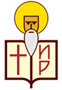 ОСНОВНО УЧИЛИЩЕ„СВ. ИВАН РИЛСКИ”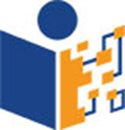 град Перник 2300, кв. “Монте Карло” №1, тел. : 076 607612, e-mail: school@ouivanrilski.comград Перник 2300, кв. “Монте Карло” №1, тел. : 076 607612, e-mail: school@ouivanrilski.comград Перник 2300, кв. “Монте Карло” №1, тел. : 076 607612, e-mail: school@ouivanrilski.com